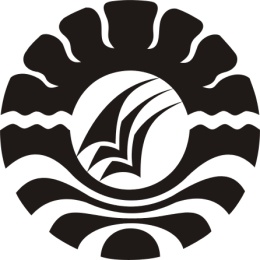 ELEKTRONIK TUGAS AKHIR (ETA)   PENERAPAN    MODEL  PEMBELAJARAN   KOOPERATIF   TIPE  TEAM ASSISTED  INDIVIDUALIZATION  (TAI)  UNTUK  MENINGKATKANHASIL   BELAJAR  SISWA  PADA  MATA  PELAJARAN  IPAKELAS V SDN222 BATU MERAH KECAMATAN MALILIKABUPATEN LUWU TIMURPUSPITA SARIPROGRAM STUDI PENDIDIKAN GURU SEKOLAH DASARFAKULTAS ILMU PENDIDIKANUNIVERSITAS NEGERI MAKASSAR 2014     PENERAPAN    MODEL  PEMBELAJARAN   KOOPERATIF   TIPE  TEAM ASSISTED  INDIVIDUALIZATION  (TAI)  UNTUK  MENINGKATKAN  HASIL   BELAJAR  SISWA  PADA  MATA  PELAJARAN  IPA KELAS V SDN 222 BATU MERAH KECAMATAN MALILIKABUPATEN LUWU TIMURELEKTRONIK TUGAS AKHIR (ETA)Diajukan untuk Memenuhi Sebagai Persyaratan Guna Memperoleh Gelar  Sarjana Pendidikan pada Program Studi Pendidikan (S.Pd) Guru Sekolah Dasar Strata Satu  Fakultas Ilmu PendidikanUniversitas Negeri Makassar OlehPUSPITA SARI1247044032PROGRAM STUDI PENDIDIKAN GURU SEKOLAH DASAR FAKULTAS ILMU PENDIDIKANUNIVERSITAS NEGERI MAKASSAR2014